LIBRARY LESSON PLANSDATE: August 27-31, 2018TEACHER: J. DensfordGRADE LEVELS: (circle one)K/1,  2/3,  4/5TOPIC: Book CareBOOK READ ALOUD:The Cow That Was the Best Mooo-ther-Andy CutbillITEMS NEEDED FOR LESSON: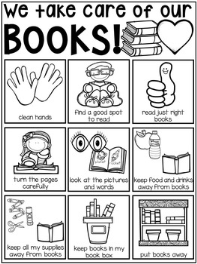 Book Care Coloring PosterLESSON LAYOUT:After read aloud, teacher will go over book care rules: Don’t write, color, or cut booksDon’t fold pages backDon’t take books outside or around water Keep books up for little kids and petsTreat books like a baby!Students will be ask why they think each rule is important and be given time to color the book care poster.Students will watch short video called What Happened to Marion’s Book at http://viewpure.com/JZWP-JVML9M?start=0&end=0Teacher will introduce the song “I treat my book like a baby everyday (pat) (pat)” and students will practice singing it.LIBRARY LESSON PLANSDATE: August 27-31, 2018TEACHER: J. DensfordGRADE LEVELS: (circle one)K/1,  2/3,  4/5TOPIC: Book CareBOOK READ ALOUD:Monster Boy’s School Lunch-Carl EmmersonITEMS NEEDED FOR LESSON: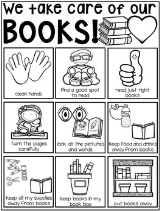 Book Care Coloring PosterLESSON LAYOUT:After read aloud, teacher will go over book care rules: Don’t write, color, or cut booksDon’t fold pages backDon’t take books outside or around water Keep books up for little kids and petsTreat books like a baby!Students will be ask why they think each rule is important and be given time to color the book care poster.Students will watch short video called What Happened to Marion’s Book at http://viewpure.com/JZWP-JVML9M?start=0&end=0Teacher will introduce the song “I treat my book like a baby everyday (pat) (pat)” and students will practice singing it.LIBRARY LESSON PLANSDATE: August 27-31, 2018TEACHER: J. DensfordGRADE LEVELS: (circle one)K/1,  2/3,  4/5TOPIC: Book CareBOOK READ ALOUD: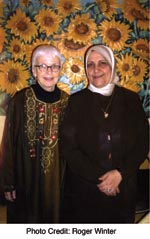 The Librarian of Basra-Jeanette WinterITEMS NEEDED FOR LESSON: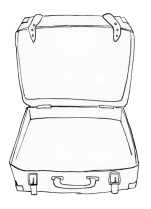 If you suddenly had to pack up and leave and were never going to return, what would you take?  Draw between 3-5 items in your suitcase.  On the back write a sentence for each item explaining your reasoning.LESSON LAYOUT:After read aloud, teacher will show the students an actual photo of the character in the book.Then review book care rules; with emphasis on taking books outside, eating lunch while reading, leaving books by bathroom and water fountain, folding pages back instead of using a bookmark, and RETURNING BOOKS IN A TIMELY MANNER so others can read them.